        Übersicht: Satzglieder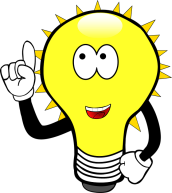 Satzglieder kannst du mithilfe der Umstellprobe feststellen: Da im Vorfeld nur ein Satzglied stehen kann, ist alles, was vor dem Prädikat stehen kann und einen grammatisch korrekten Satz darstellt, ein Satzglied.SatzgliedKennzeichenBeispielPrädikatist ein finites (=gebeugtes=konjugiertes) Verb und gibt somit die Handlung wiederManchmal besteht das Prädikat auch aus Prädikativ und einer finiten Form z.B. des Hilfsverbs „sein“ oder der Verben „heißen“, „nennen“, „scheinen“ u.a.Der Mann geht in die Schule.Er hat gestern mit mir telefoniert.Die Lampe ist hell.Ich heiße Petra.Subjektsteht immer im Nominativ (Wer oder was?)kann z.B. ein Nomen, eine Nominalgruppe oder ein Pronomen seinDie Frau/ Eine Gruppe reicher Touristen/ Er will nicht mit mir reden. Objektist meistens ein Nomen oder Pronomen, kann sowohl als Genitiv-, Dativ-, Akkusativ- oder Präpositionalobjekt vorkommen (abhängig vom Prädikat)Sie schreibt ihm (Dat.-O.) einen Brief (Akk-O.). Sie wartet auf seine Antwort (Präp.-O.).  Ich bezichtige den Mann (Akk.-O.) der Spionage (Gen.-O.). Adverbiale Bestimmunginformiert über die näheren Umstände eines Geschehens:Wann? Wie lange? (temporal)           Warum? (kausal) Wie? (modal)                                         Wo? Wohin? Woher?  (lokal) Nach der Schule (t)     fuhr er       krankheitsbedingt (k) schnell (m)           nach Hause (l).SatzgliedteilAttributAttributAttributliefert genauere Informationen zu einem Nomen oder einer Nominalgruppe: Was für ein? Sie kann voran- oder nachgestellt sein und kann nur gemeinsam mit dem Satzglied, dem sie beigefügt ist, umgestellt werden. Sie kann nicht im Vorfeld stehen. wird als Teil des Satzgliedes wie das übergeordnete Satzglied behandelt (inkl. Unterstreichung)die alte Geschichte (Adjektiv); eine versunkene Stadt (Partizip); der Dschungel von Honduras (Präpositionalgruppe); das Unterholz des Dschungels (Genitiv); das Haus, das ich mag (Relativsatz), ist …;        Karl, Schüler der Klasse 7 (Apposition), ist…